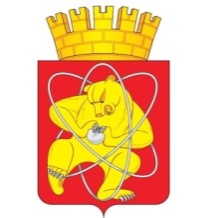 Городской округ «Закрытое административно – территориальное образование  Железногорск Красноярского края»АДМИНИСТРАЦИЯ ЗАТО г. ЖЕЛЕЗНОГОРСКПОСТАНОВЛЕНИЕ      30.08.2023                                                                                                                                      1759г. ЖелезногорскО внесении изменений в постановление Администрации ЗАТО г. Железногорск от  23.06.2011 № 1082 «Об утверждении Примерного положения об оплате труда работников муниципальных бюджетных образовательных учреждений ЗАТО Железногорск»В соответствии с Трудовым кодексом Российской Федерации, постановлением Правительства Российской Федерации от 21.02.2022 № 225 
«Об утверждении номенклатуры должностей педагогических работников организаций, осуществляющих образовательную деятельность, должностей руководителей образовательных организаций», постановлением Администрации ЗАТО г. Железногорск от 10.06.2011 № 1011 «Об утверждении Положения о системах оплаты труда работников муниципальных учреждений ЗАТО Железногорск», руководствуясь Уставом городского округа «Закрытое административно-территориальное образование Железногорск Красноярского края»ПОСТАНОВЛЯЮ:1.  Внести в постановление Администрации ЗАТО г. Железногорск от 23.06.2011 № 1082 «Об утверждении Примерного положения об оплате труда работников муниципальных бюджетных образовательных учреждений ЗАТО Железногорск» (далее - Примерное положение) следующие изменения:1.1. В приложении № 1 к постановлению:1.1.1. таблицу пункта 2.11 дополнить строкой следующего содержания:«»; 1.1.2. в таблице «Общеобразовательные учреждения» приложения № 2 к Примерному положению в столбце «Должности профессии» наименование строки «Педагогические работники: педагог дополнительного образования, музыкальный руководитель, педагог-организатор» изложить в новой редакции: «Педагогические работники: педагог дополнительного образования, музыкальный руководитель, педагог-организатор, советник директора по воспитанию и взаимодействию с детскими общественными объединениями».2. Отделу общественных связей Администрации ЗАТО г. Железногорск 
(И.С. Архипова) разместить настоящее постановление на официальном сайте Администрации ЗАТО г. Железногорск в информационно-телекоммуникационной сети «Интернет».3. Управлению внутреннего контроля Администрации ЗАТО                                    г. Железногорск (В.Г. Винокурова) довести до сведения населения настоящее постановление через газету «Город и горожане».4. Контроль над исполнением настоящего постановления возложить на исполняющего обязанности заместителя Главы ЗАТО г. Железногорск по социальным вопросам Ю.А. Грудинину.5. Настоящее постановление вступает в силу после его официального опубликования. Глава ЗАТО г. Железногорск                                                              Д.М. ЧернятинСоветник директора по воспитанию и взаимодействию с детскими общественными объединениями9505,0